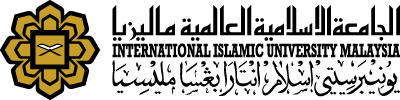 OFFICE OF DEPUTY DEAN (ACADEMIC AFFAIRS) KULLIYYAH OF ISLAMIC REVEALED KNOWLEDGE AND HUMAN SCIENCES CHOICE OF MAJOR FORM SECTION A: TO BE COMPLETED BY STUDENT  SECTION B: TO BE COMPLETED BY HEAD OF DEPARTMENT (HOD)SECTION C: TO BE COMPLETED BY SECRETARIAT OF UGCM	INSTRUCTION	To the Student This form is intended for the international students who HAVE PASSED the EPT/APT and have been offered a programme in either Bachelor of Human Sciences (HS) or Bachelor of Islamic Revealed Knowledge (RK) in the Kulliyyah.Using the ‘Table of Majors”, please indicate THREE choices of majors by writing your preferences. In choosing your major, kindly refer to your Offer Letter and Table of Major (below). For example, if you are offered with HS programme, you are required to choose from HS majors ONLY. Upon submission, you need to attach together your offer letter, A-level certificate/Diploma or its equivalence, and EPT/APT results slip.Please submit the completed form with the attached documents to the HOD of your first preferred choice of major.You are reminded that with the current structure of Kulliyyah Study Plan, you are not advised to change your major afterwards. Decision on your approved major will be made by the Undergraduate Committee meeting (UGCM).All decisions of the UGCM are final and no appeal will be entertained.To the Head of Department (HOD)Please refer to the students’ A level/Diploma or its equivalence, and EPT/APT results slip before recommending any candidate to join your department.You are required to approve/reject the request for the major.Please submit the form to DDAA Office for endorsement by the UGCM.Fulfillment of the EPT/APT requirements of your programme. Name:Matric  Number:Programme Offered:Mobile No.:Email: Based on the above table of majors, kindly write your choices below in the order of preference:1st choice of major: ........................................................................................2nd choice of major: ......................................................................................3rd choice of major: .......................................................................................Based on the above table of majors, kindly write your choices below in the order of preference:1st choice of major: ........................................................................................2nd choice of major: ......................................................................................3rd choice of major: .......................................................................................Signature:                              .......................................................................................         Date:                     ................................................................................................Signature:                              .......................................................................................         Date:                     ................................................................................................Please (√) your decision.Approved                                                                                                                   Rejected If rejected, please comment: .............................................................................................................................................................................................................................................................................................................................................................................................................................................................Signature and Stamp of the HOD Date: ………………………………………….Processed by: ................................................................Approved major: .........................................................Remark: ....................................................................................................................................................................................................................................................................................................................................................................................................................................................................................................Signature and Stamp: Date: ………………………………………….